Colegio Emilia Riquelme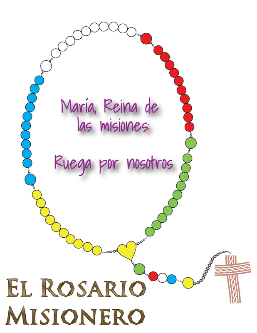 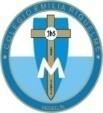 Tecnología e informáticaGrado: 8Gracias por su apoyo.Un saludo enorme y Dios los guarde. Nuestras clases en el horario normal los martes de 8:00 a 9:00 am. Y jueves de 1:00 a 2:00 Pm.(Los correos por si se presentan inquietudes). Correo: protecnologia11@gmail.com.Esta clase será virtual por zoom a las 8:00 am. Más adelante les comparto el enlace.Fecha 27 DE OCTUBRE DE 2020.Saludo: TARJETA.Tema: MANEJO CONTABLE.EN CLASE SE DEBE CONSULTAR QUE ES EL MANEJO CONTABLE Y LUEGO EXPLICACION.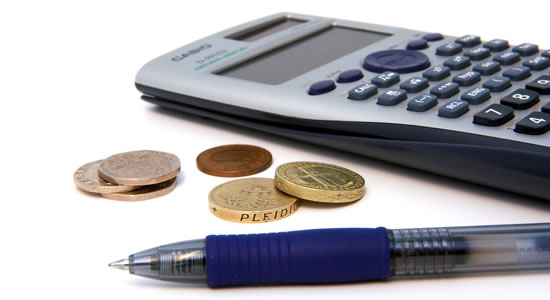 Fecha 29 DE OCTUBRE DE 2020.Tema: USO DE EXCEL.REALIZAR LA CONTABILIDAD DE UN NEGOCIO PEQUEÑO.LOS ENCABEZADOS DE COLUMNA CON: MES, INGRESO, EGRESO, SALDO.                                                                       EJEMPLO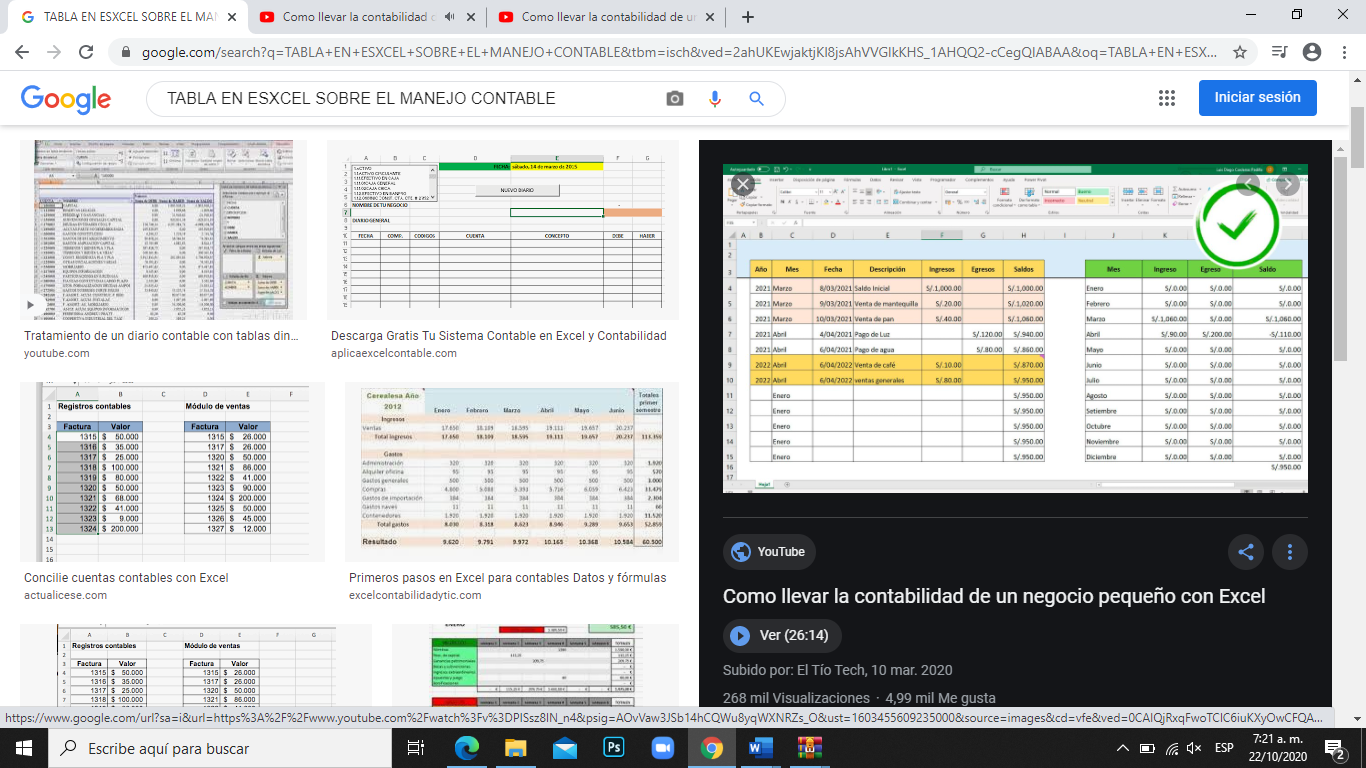 